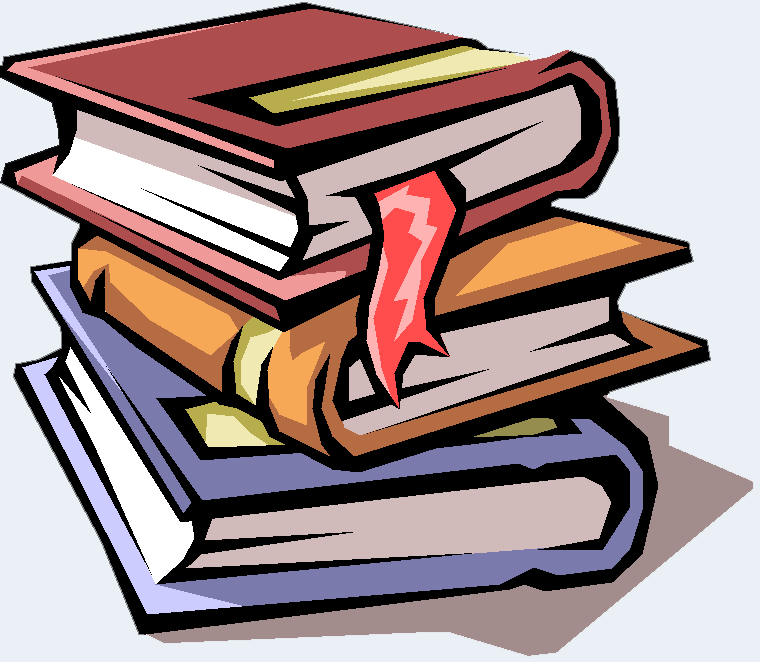 Lista uczniów biorących udział w Szkolnym Konkursie Czytelniczym
„PRZECZYTAŁAM, PRZECZYTAŁEM - POLECAM!”w dniu 25-26.10.2017r. i 02.11.2017r.
 w Szkole Podstawowej im. Jana Pawła II 
w Napiwodzie.Konkurs odbędzie się: 
       25.10.2017r. na godz. 7 lekcyjnej –  kl. VI
       26.10.2017 r. na godz. 3 lekcyjnej – kl. VII
       02.11.2017r. na godz. 3 lekcyjnej – kl. V 
       02.11.2017r. na godz. 5 lekcyjnej – kl. IV  w bibliotece szkolnej.

REGULAMIN SZKOLNEGO KONKURSU CZYTELNICZEGO 
DLA KLASY: IV, V, VI, VII 
znajduje się w głównym korytarzu szkoły 
oraz u wychowawcy klasy.ORGANIZATOR  SERDECZNIE  ZAPRASZA  I  GWARANTUJE  DOBRĄ  ZABAWĘ!Krystyna Sarbiewska-Jabłońska 
- nauczyciel bibliotekarz L.p.Nazwisko i imię  uczniaKlasaAutor - Tytuł książki - Członek Jury1.Duda, RafałIVCzłonek Jury2.Macko, PatrykIVFrances H. Burnett „ Tajemniczy ogród”.3.Nowicka, NadiaIVPraca zbiorowa ( wielu autorów) „Wieczór wróżb”.4.Skibko, RafałIVC.S. Lewis  „Opowieści z Narii”.5.Marchewka, Emilia VCzłonek Jury6.Jarmułowicz, KarolVAndrzej Maleszka „Magiczne drzewo-Domek na drzewie”.7.Kampa, Aleksander VJoanne Kathleen Rowling  „  Harry Potter i więzień Azkabanu”.8.Ziemnicka, KlaudiaVFrancesca Simon „Koszmarny Karolek”.9.Sękowski, KonradVICzłonek Jury10.Barbucha, WiktoriaVIAndrzej Maleszka "Magiczne drzewo – PORWANIE”.11.Oleksiak, KingaVIAsa Larson, Iryela Korsell  „ Pal przekleństwa".12.Olszowy, Brian VIUrsula K. Le Guin  „Planeta wygnania".13.Nąć ,WiktoriaVIICzłonek Jury14.Adamkowski, DawidVII Antoine de Saint-Exupéry ,,Mały Książę”.15.Kucharski, Mateusz, Marek VIIA.A. Milne ,,Kubuś Puchatek”.16.Malikowska, Patrycja VIIJoanne Kathleen Rowling  „ Harry Potter”. 17.Sulewski, WiktorVIIAndrzej Sapkowski ,, Wiedźmin”.